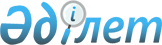 Аудандық мәслихаттың 2016 жылғы 11 сәуірдегі № 15 "Темір ауданында әлеуметтік көмек көрсету, мөлшерлерін белгілеу және мұқтаж азаматтардың жекелеген санаттарының тізбесін айқындау қағидаларын бекіту туралы" шешіміне өзгерістер мен толықтырулар енгізу туралы
					
			Күшін жойған
			
			
		
					Ақтөбе облысы Темір аудандық мәслихатының 2020 жылғы 12 наурыздағы № 442 шешімі. Ақтөбе облысының Әділет департаментінде 2020 жылғы 17 наурызда № 6893 болып тіркелді. Күші жойылды - Ақтөбе облысы Темір аудандық мәслихатының 2023 жылғы 8 қыркүйектегі № 78 шешімімен
      Ескерту. Күші жойылды - Ақтөбе облысы Темір аудандық мәслихатының 08.09.2023 № 78 шешімімен (алғашқы ресми жарияланған күнінен кейін күнтізбелік он күн өткен соң қолданысқа енгізіледі).
      Қазақстан Республикасының 2001 жылғы 23 қаңтардағы "Қазақстан Республикасындағы жергілікті мемлекеттік басқару және өзін–өзі басқару туралы" Заңының 6 бабына, Қазақстан Республикасының 2016 жылғы 6 сәуірдегі "Құқықтық актілер туралы" Заңының 26 бабына сәйкес Темір аудандық мәслихаты ШЕШІМ ҚАБЫЛДАДЫ:
      1. Аудандық мәслихаттың 2016 жылғы 11 сәуірдегі № 15 "Темір ауданында әлеуметтік көмек көрсету, мөлшерлерін белгілеу және мұқтаж азаматтардың жекелеген санаттарының тізбесін айқындау қағидаларын бекіту туралы" (нормативтік құқықтық актілерді мемлекеттік тіркеу Тізілімінде № 4903 тіркелген, 2016 жылы 20 мамырда Қазақстан Республикасы нормативтік құқықтық актілерінің "Әділет" ақпараттық–құқықтық жүйесінде жарияланған) шешіміне келесідей өзгерістер мен толықтырулар енгізілсін:
      жоғарыда көрсетілген шешіммен бекітілген Темір ауданында әлеуметтік көмек көрсету, мөлшерлерін белгілеу және мұқтаж азаматтардың жекелеген санаттарының тізбесін айқындау қағидаларында:
      8 тармақта:
      2) тармақшада:
      "1 (бір) айлық есептiк көрсеткiш" сөздері "2 (екі) айлық есептiк көрсеткiш" сөздерімен ауыстырылсын;
      5-1) тармақшамен толықтырылсын:
      "5-1) жеңілдіктер мен кепілдіктер бойынша Ұлы Отан соғысы қатысушыларына және мүгедектеріне теңестірілген адамдарға, жеңілдіктер мен кепілдіктер бойынша Ұлы Отан соғысы қатысушыларына теңестірілген адамдардың басқа да санаттарына жылу маусымының 7 айы ішінде (қаңтардан сәуірге дейін, қазаннан желтоқсанға дейін) коммуналдық қызметтерге 3 500 (үш мың бес жүз) теңге мөлшерінде;";
      12 тармақта:
      1) тармақшада:
      "100 000 (жүз мың)" сөздері "500 000 (бес жүз мың)" сөздерімен ауыстырылсын;
      2) тармақшада:
      "50 000 (елу мың)" сөздері "100 000 (жүз мың)" сөздерімен ауыстырылсын;
      15 тармақта:
      2) тармақша алынып тасталсын;
      24-1 тармақпен толықтырылсын:
      "24-1. Уәкілетті орган шешім қабылдаған күннен бастап үш жұмыс күні ішінде қабылданған шешім туралы (бас тартқан жағдайда - негіздемесін көрсете отырып) өтініш берушіні жазбаша хабардар етеді.".
      2. "Темір аудандық мәслихатының аппараты" мемлекеттік мекемесіне заңнамада белгіленген тәртіппен осы шешімді Ақтөбе облысының Әділет департаментінде мемлекеттік тіркеуді қамтамасыз етсін.
      3. Осы шешім оның алғашқы ресми жарияланған күнінен кейін күнтізбелік он күн өткен соң қолданысқа енгізіледі.
					© 2012. Қазақстан Республикасы Әділет министрлігінің «Қазақстан Республикасының Заңнама және құқықтық ақпарат институты» ШЖҚ РМК
				
      Темір аудандық мәслихатының сессия төрағасы

      Б. Отарбаев

      Темір аудандық мәслихатының хатшысы

      Б. Избасов

      "КЕЛІСІЛДІ"

      "Ақтөбе облысының жұмыспен қамтуды 

      үйлестіру және әлеуметтік бағдарламалар 

      басқармасы" мемлекеттік мекемесінің басшысы

      ________________Б. Елеусинова

      "_____" _______________ 2020 жыл
